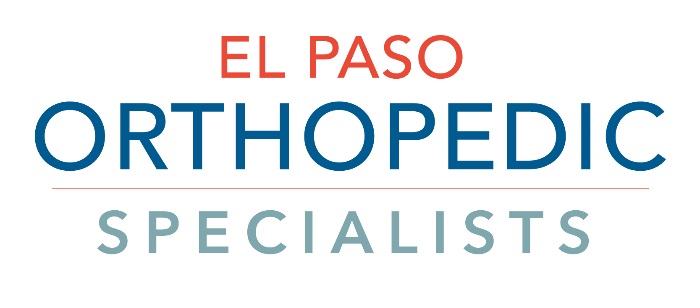 Toribio T. Natividad M.D.Fellowship Trained in Sports MedicineMultiple Ligament Injury Rehabilitation(ACL, PCL, +/- MCL, LCL, or PLC)The goals of this protocol are to protect the reconstruction while preventing knee stiffness. So early Passive ROM exercises are very important but in addition, preventing excessive anterior and/or posterior tibia translation is also very important.Goals: Full knee ROM – all ROM exercises must be performed in the prone or side lying position for the first 6 weeks 50% WB in Brace and crutches for first 6 weeks. Pain/Edema reduction. Begin and Enhance normalization of quad recruitment. Prevent anterior/posterior translation and tibia rotation. 1 – 42 days post op (6 weeks post op)
	Modalities as needed. Brace locked at 0° for the first 2 weeks. Can be unlocked only for Prone ROM exercises by ATC for PT.
Brace at 0-90° if able to tolerate from  weeks 2-6.Teach partner to perform Home Stretching Exercises 2-3x’s daily.ROM Ex’s:In prone position or side lying only, grip the heads of the gastroc /soleus group and maintain neutral pressure proximally to the tibia while flexing the knee 	Advance ROM as tolerated.	Begin patella mobilizations. 	Scar management Quad sets/SLR in brace at 0° (assist patient with this exercise until solid quad contraction developed, prevent posterior sag) 10x10 3x’s/daily, may use ankle weights as they will increase anterior translation.No hamstring isometrics for seven weeks.Seated calf ex’s.Time Modulated AC (a.k.a. Russian Stim) in full extension. Teach Quad ex’s for home program.PT visits 2x/week for first month.2 weeks post op	Cont. as aboveStationary Bike to increase ROM, start with high seat and progress to normal height when able, resistance as tolerated.3 weeks post op 	Cont. as above 	Leg press with both legs	Leg extensions with anti shear device or cuff weights  progress  weight as tolerated, keep resistance proximal 6-8 weeks post op 	Cont. as above 	May begin aquatic therapy emphasizing normal gait, marching forwards/backwards 	Begin weaning crutches, D/C brace and normalize gait mechanics 	Full WB as tolerated 	ROM – prone flexion 120° or more, and advance to full ASAP 	Treadmill walking – forwards and retro 	Closed and Open Chain Tubing ex’s	Single leg stands for balance/proprioception on Airex pad on trampoline	Chair/Wall squats-keep tibia perpendicular to floor10 Weeks post op	Cont. as above	All ex’s should be on affected leg only at this time	ROM should be progressing, if not contact doctor	Stairmaster	Slide Board—start with short distance and progress as tolerated	Filter	Versa Climber	Nordic Track and Elliptical Trainers	Cable Column ex’s—retro walking, lateral stepping, NO cross over stepping or shuffling	Standing leg curls with cuff weights or seated leg curls with NK table at 5lbs max	Advance strengthening for quads as tolerated12 Weeks post op	Cont. as above	Advance hamstring strengthening into prone position	Assessment of jogging on treadmill	Lateral Movement supervised by ATC o PT		Stepping, shuffling, hopping, carioca	Isokinetic Ex’s 180,150, 120, 90, 60°/sec 8-10 reps each speed and down spectrum13—24 Weeks post op 	Cont. as above	Plyometrics—low intensity vertical  and lateral hoping to begin with, use both feet and move to one foot, ASAP		Volume for plyometrics  ( this is not conditioning exercise but a strengthening one) for rehabilitation			40-60 for contacts/session for beginners			60-80 for contacts/sessions for intermediate			80-100 + foot contacts/sessions for advance	If plyometrics exercise intensity is high the volume must be decreased, give ample recovery time between sets	2-3 sessions a week preferably on weight lifting days 	Initiate sport specific activities under supervision by ATC or PT24 Weeks post op (6 month+)	Cont. as above	Emphasize strength and power development	Running and sport specific drills under ATC or PT supervision	Isokinetic test for Quad strength difference 15% and unilateral Hamstring Quad strength ratio of 65% or betterCont. strength testing monthly until patient passes then perform functional testingFunctional testing is appropriate for people returning to advanced recreational activities or sports 